Master’s in business administration (MBA) from Bharathiar University, India. Bachelor of commerce degree (B-Com) from St. Joseph College, India. Possess more than 4 years of experience in finance/banking business administration. Proficient in mortgage procedures, verification, inventory management, accounting operations, field services and sales. Finance Associate |  Bangalore, India | ~ 2 years[November 2016 – December 2018]Ast. Branch Head | Kerala, India | ~ 2 years 6 month[Nov 2013 – April 2016]NITHIN Master of Business Administration (MBA) | Bachelor of Commerce (Bcom)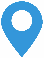            Abudhabi, UAE  | VISA STATUS:  VISIT VISA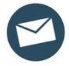 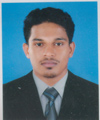 PROFILE SUMMARYKEY SKILLSExpertiseFinancial management, accounting operations, document verifications, Inventory handling, mortgage procedures, gold loan procedures, field service and salesCertificationsDiploma in Financial AccountingForeign AccountingMS Excel (Advanced)Soft SkillsTally ERP 9SAGE 50, Quick BooksFront- End ToolsWindows platforms and MS Office packagesWORK EXPERIENCE | ~ 4 years 6 MonthROLES & RESPONSIBILITIES | US ClientMortgage VerificationMortgage verification and compliance.  Associates for US clients to ensure quality feedback on US loan evaluation. Verification of banking history and credit ratings of applicants.  Applicant profile verification, job verification and residential verifications. Hard documentation and soft processing of all data collection and communication. Other verifications such as appraisal review, verification of gift, Hud and so on. Client RelationshipTimely closure of client requests. Maintain healthy client relation and satisfaction. Documentation handling with client through electronic and soft mediums. ROLES & RESPONSIBILITIES Loan ProcessingMortgage loan, personal loan, gold loan, hire purchase, deposits handling. Meet monthly, quarterly and fiscal loan targets. Field sales and service. Loan customer complaints handling. Branch OperationsMeet monthly, quarterly and fiscal branch targets. Coordinate branch activities and report to regional centre. Customer management and ensure satisfaction. New marketing plans and programs. Liquid and non-liquid cash handling at the branch. Continuous improvement to increase branch revenue. Sales and Field ServicesCustomer field relations managementSales and Marketing in area under the branchMeet fiscal targetsOther DetailsNationalityIndianDOB22-12-1990LanguagesEnglish, Hindi, Malayalam, Tamil